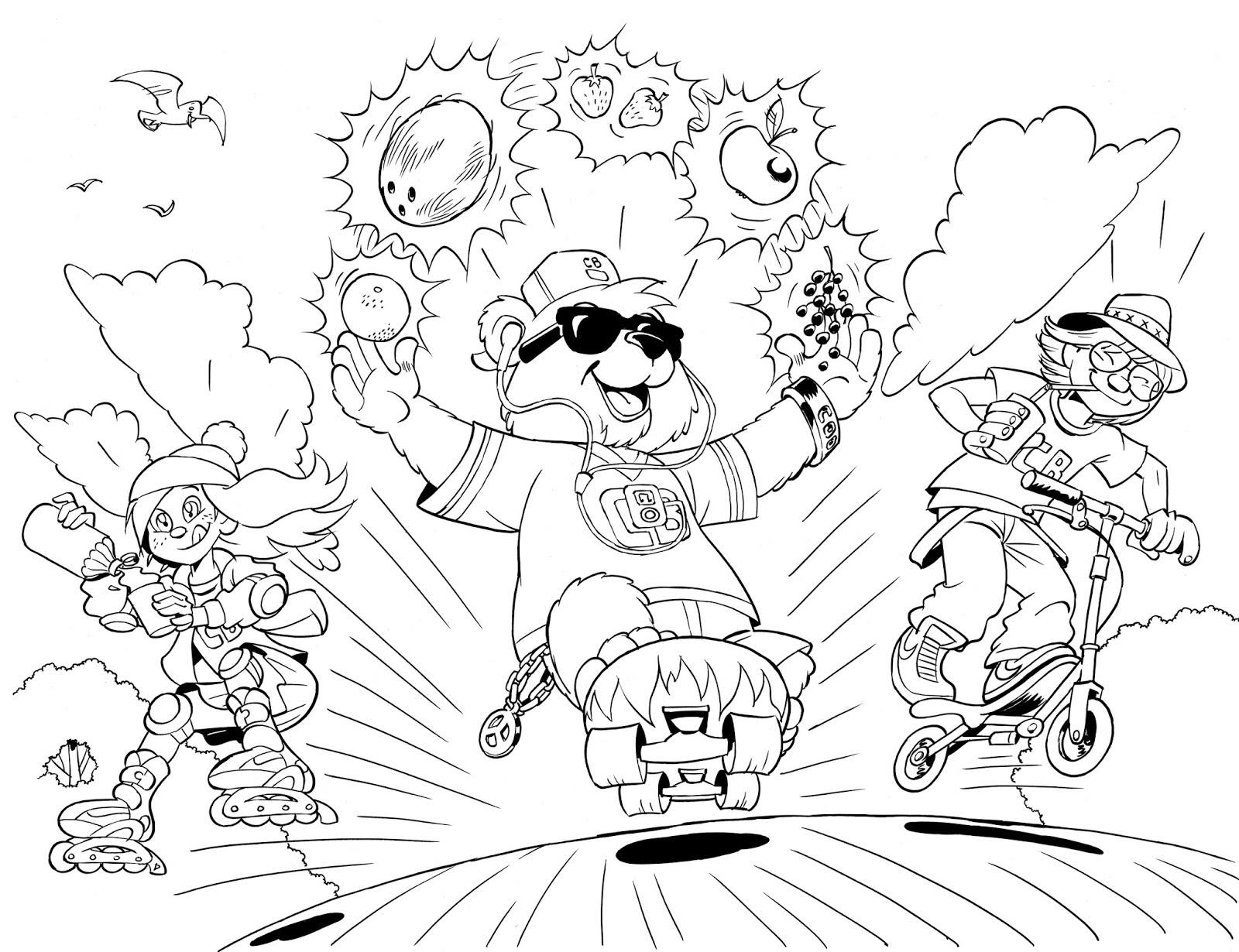 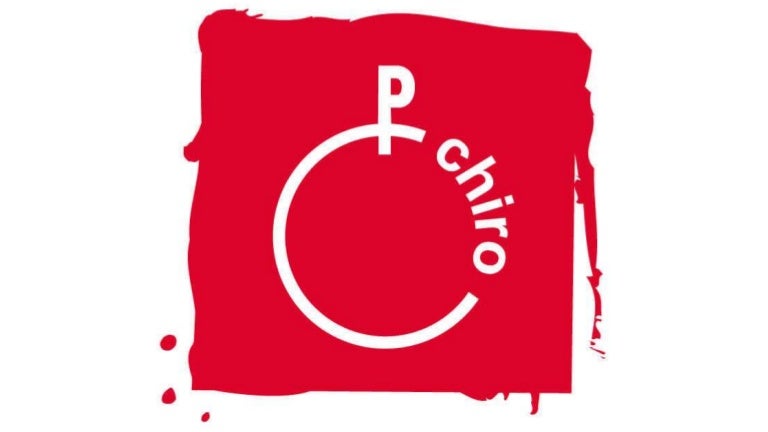 Naam:…………………………………………………………………………………………………………..  Afdeling: …………………………………